4.3.-8.3.   ZAJTRKDOP. MALICAKOSILOPonedeljek, Kus kus na mleku s čokolado(G;L)pirin kruh, sir v hlebu, zeliščni čaj, grozdje(G;L) polpeti z zelenj. omako, pire krompir,  kompot (G,R)Torek, Čaj, kruh, pašteta (G)ajdovi žganci, bela kava(G;L)Koščki puranjega mesa v porovi omaki, riž, rdeča pesa/Sreda,.Kakav, makovka(G;L)jabolčni krhljiOvsen kruh, bio maslo, kakav(G;L) kakiPiščančji ragu, široki rezanci, zeljna solata s fižolom, (G,J)Cetrtek,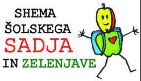 Čaj, kruh, vmešana jajčka (G;J)hruškaRžen kruh,zeliščni namazs kislo smetano in čičeriko, čaj(G;L,R) hruškaZelenjavna rižota ,zelena solata/Petek,Dan ženaBananino mleko, kruhŽemlja, domača slama, zeliščni čaj(G;L)paradižnikTelečja obara s cmoki, domači buhtelj, (G,J,L)11.3.-15.3.   ZAJTRKDOP. MALICAKOSILOPonedeljek, kruh, maslo, med. sokmleko in ćokoladni kosmiči, (G;L), bananaBrokolijeva juha, testenine z orehi, jabolčna čežanaG;L;J;O)Torek, mleko, kruh, salama(G)kumaricaAjdov kruh, poli salama,, zeliščni čaj Trakovi kolerabe (L)grozdjePaniran oslič, pire, mešana solata s čičeriko(G,,J,R)Sreda,Kakav, mlečni kruh, mandarinaPirin kruh, otroška pašteta, sadni čaj,(G) Rezine kumaricmandarinePiščančji zrezek v čebulni omaki, kuskus, zeljna solata s koruzo(G)Cetrtek,Jajčka s šunko, , ržen kruh, kisla kumarica(J; G;)Graham kruh, tunin namaz, žitna kava(G;o) Trakovi korenčka/paprikekiviKorenčkova juha, pečenica, zelje, fižol (L)Petek,Mlečni napitek z jabolkom in kivijem, ruh(L;G)Rozinova pletenka, vanilijevo mleko,(G,L) Jabolko/Telečja pečenka, ajdova kaša z zelenjavo, rdeča pesa (/)18.3.-22.3.   ZAJTRKDOP. MALICAKOSILOPonedeljek, sadni čaj, sveža limona, kruh, maslo, marmelada(g,)ajdov kruh,,čičerikin namaz sadni čaj nektarinezelenjavna enolončnica s kašo in stročnicami, palačinke s skuto, kompotTorek, jabolčna čežana, toast(g,)mešan kruh, hrenovka, zeliščni čaj, paradižnikcvetačna kremna juha, jesenski narastek pečeni piščančji trakci,kitajsko zeljej v solatiSreda,čaj, sirni namaz, kruh, korenčkove palčke, (l,g)makovka, kakav,  kivigoveji golaž .polenta, motovilec z jajcemCetrtek,(shema mleka)bananino mleko, kifeljček,klementina (l;g)pšenični zdrob, mlečni kruh, bananašpargljeva juha, ribji file z jajci in drobtinami, krompirjeva solata s porom, Petek,čaj, pašteta, kumarica(g)jogurt, kifelj, hruška polnozrnati špageti, omaka (nova jedšpageti z lečonezo, zelena solata s fižolom25.3.-29.3.   ZAJTRKDOP. MALICAKOSILOPonedeljek, jajčka, kruh, sadni napitekržen kruh, skutno zeliščni namaz, sadni čaj(g.l) rezine paprikezeljna juha s krompirjem in fižolom, flancati, jabolčni kompot(g,l,j)Torek, kruh, mlečni namaz, bela kavajogurt, žitni kosmiči, (l;g;o) kivimusaka,  rdeča pesa, (g;l;j)Sreda,čaj, kruh, maslo, med, sadje-kivisezamova štručka, kakav, (g:l) jabolko-pečene piščančje krače, pražen krompir, zelena solata s čičeriko (/)Cetrtek,čokolino, jabolkopirin kruh, piščančja prsa, solatni list,,zeliščni čaj,(g)grozdje-črnosegedin golaž s svinjskim mesom, puding-domač(g,l)Petek,čaj, kruh, rezina piščančje salame, rezina paradižnika, čokolino s suhim sadjem, bananapuranji parikaš, dušen riž z zelenjavo, radič s krompirjem(g,l)